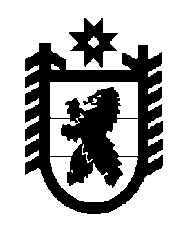 Российская Федерация Республика Карелия    РАСПОРЯЖЕНИЕГЛАВЫ РЕСПУБЛИКИ КАРЕЛИЯВнести в состав Межведомственной комиссии по вопросам внешней трудовой миграции, привлечения и использования иностранных работников, утвержденный распоряжением Главы Республики Карелия 
от 18 июня 2007 года № 426-р (Собрание законодательства Республики Карелия, 2007, № 6, ст. 785; 2009, № 3, ст. 234; № 5, ст. 517; 2011, № 6, 
ст. 863; 2012, № 5, ст. 879;  2013, № 2, ст. 237; 2014, № 3, ст. 377; 2015, 
№ 3, ст. 438; № 12, ст. 2330), следующие изменения:1) включить в состав Межведомственной комиссии следующих лиц:Герасимов Д.В. – заместитель начальника отдела Управления Федеральной службы безопасности Российской Федерации по Республике Карелия (по согласованию);Сибиряков К.Н. – начальник управления Министерства экономического развития и промышленности Республики Карелия;Соколова О.А. – Министр социальной защиты, труда и занятости Республики Карелия, заместитель председателя Комиссии;Таранова Ю.С. – временно исполняющий обязанности руководителя Государственной инспекции труда в Республике Карелия – главного государственного инспектора труда в Республике Карелия 
(по согласованию);Фролова Е.Е. – заместитель Министра социальной защиты, труда и занятости Республики Карелия;    2) указать новые должности следующих лиц:Улич В.В. – заместитель Премьер-министра Правительства Республики Карелия, председатель Комиссии;Жураховская Т.В. – начальник Управления по вопросам миграции Министерства внутренних дел по Республике Карелия, заместитель председателя Комиссии (по согласованию);Косенков И.С. – председатель Союза организаций профсоюзов в Республике Карелия (по согласованию);Красножон В.Г. – первый заместитель Министра Республики Карелия по вопросам национальной политики, связям с общественными и религиозными объединениями;Кузнецов В.Н. – ведущий специалист Министерства социальной защиты, труда и занятости Республики Карелия, секретарь Комиссии;3) исключить из состава Комиссии Анненкова М.В., Костылева А.Н., Котюрова А.В., Крюкова М.М., Мануйлова С.Н., Матвеенко С.И.,  Скрыникова И.С., Тойвонена Р.Ю.          Глава Республики  Карелия                                                               А.П. Худилайненг. Петрозаводск16 ноября 2016 года№ 470-р